Geographie und WirtschaftskundeNew York virtuell mit Google Earth erkunden(GIS-Day Workshop)Dokumentation zur Verwendung im eigenen UnterrichtAutoren: Melanie Mayr (melanie1.mayr@ph-linz.at)Carola Salcher (carola.salcher@ph-linz.at)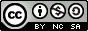 ÜBERSICHT1 LEHRPLANBEZUG – GROBLERNZIELE	32 FEINLERNZIELE	33 KONZEPTWISSEN	34 METHODENWISSEN	35 ABLAUFPLAN	46 MATERIALIEN UND UNTERLAGEN	66.1 KMZ-Datei	66.2 Lösungsblatt	7LITERATURVERZEICHNIS	81 LEHRPLANBEZUG – GROBLERNZIELELehrplan 2000- AHS/NMS - 3. Klasse:Gestaltung des Lebensraums durch die Menschen:Die Lebenssituation in zentralen und peripheren Gebieten vergleichend erfassen.Vergleichen unterschiedlicher Standortpotenziale zentraler und peripherer Gebiete an den Beispielen Verkehr, Infrastruktur, Versorgung und Umweltqualität.(Bundesministerium für Unterricht, 2020)Lehrplan 2023- AHS/MS - 4.Klasse:Kompetenbereich 3: Entwicklungen in einer globalisierten WeltDie Schülerinnen und Schüler können … …Entwicklung, Bedeutung und Verteilung von Städten, Ballungsräumen und Peripherien mit (Geo-) Medien beschreiben und vergleichen.(Chreiska-Höbinger et al., Entwurf 5 vom 10.08.2020)2 FEINLERNZIELEDie SuS beschreiben mithilfe eines digitalen Geomediums die Lage von New York City. (AFB I)Die SuS nennen zentrale Begriffe zur Lage von New York City. (AFB I)Die SuS verorten Merkmale einer Großstadt in einem digitalen Geomedium. (AFB I)Die SuS vergleichen ein Wohngebiet mit einem Central Business District. (AFB II)Die SuS nennen Merkmale eines Central Business Districts. (AFB I)3 KONZEPTWISSENDie Schülerinnen und Schüler erlernen ein bestimmtes Konzept und transferieren dieses. Im Zuge des Workshops „New York virtuell mit Google Earth erkunden“ erlernen die Schülerinnen und Schüler anhand der Beispiele Manhattan bzw. New Jersey Merkmale von Innenstadt/Geschäftsvierteln und Wohngebieten kennen und diese voneinander zu unterscheiden. Dieses erlernte Konzept können sie nun auch auf andere Städte der Erde anwenden.4 METHODENWISSENDie Schülerinnen und Schüler erlernen durch den Workshop den Umgang mit Google Earth. Einige Grundfunktionen von Google Earth (einen bestimmten Ort finden, Ortsmarkierungen setzen und die Funktion „Google Street View“ benutzen) werden zum einen durch Anweisungen der Workshopleiterinnen, zum anderen aber auch durch eigenständiges Probieren kennen gelernt. 5 ABLAUFPLANVorbereitung vor dem Workshop:Die Google Earth Desktopversion downloaden (Google Earth Pro)https://www.google.com/intl/de_ALL/earth/versions/#earth-proEs ist auch möglich mit der Webversion zu arbeiten, das Kartieren ist hier jedoch etwas umständlicher und man kann die KMZ-Datei (mit vorhandenen Ortsmarkierungen) nicht öffnen.KMZ-Datei herunterladen und in Google Earth öffnen6 MATERIALIEN UND UNTERLAGEN6.1 KMZ-DateiDie KMZ-Datei mit den vorgegebenen Verortungen in Google Earth kann mit folgendem Link heruntergeladen werden. https://www.eduacademy.at/gwb/mod/resource/view.php?id=25048Alternativ kann eine eigene KMZ-Datei (mit Verortungen für einen Central Business District und ein Wohngebiet) erstellt werden.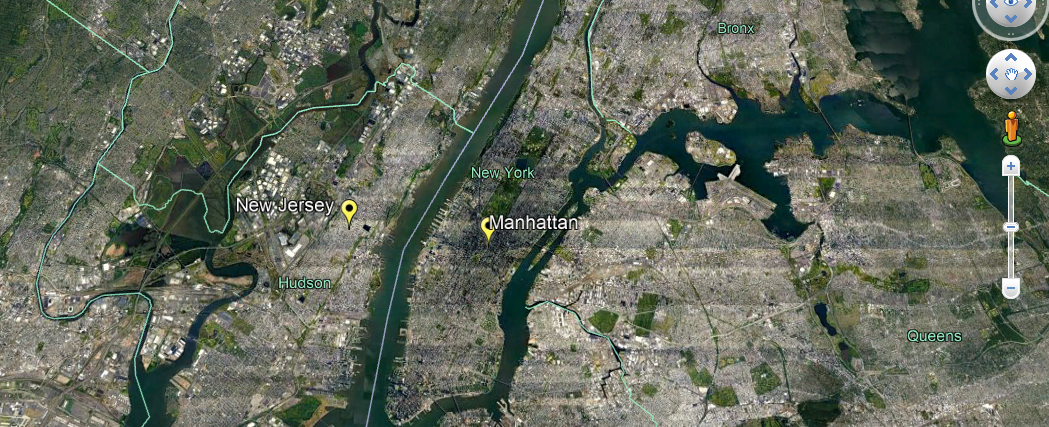 6.2 LösungsblattNew York virtuell mit Google Earth erkundenAufgabe 1 und 2: Topographische EinordnungAuf welchem Kontinent liegt New York? In welchem Land liegt die Stadt? Bezeichne die Lage innerhalb des Landes mit Himmelsrichtungen. (z.B. New York liegt im Norden/Süden/Osten/Westen des Landes) Welcher Ozean liegt benachbart?  Aufgabe 4: Wohngebiet mit Central Business District vergleichenLITERATURVERZEICHNISBundesministerum für Unterricht, K. u. K. (2020), Lehrpläne Neue Mittelschule. Geographie und Wirtschaftskunde. Bundesministerium für Unterricht, K. u. K., Bundesministerium für Unterricht, Kunst und Kultur. Nr. BGBl. II Nr. 379/2020.Chreiska-Höbinger, C., F. C., H. S., H. P., P. H., V. M., J. T., K. L. & A. Koller (2019), Entwurf des Fachlehrplans für den Gegenstand Geographie und Wirtschaftliche Bildung (Stand: 10.08.2020). GW-Unterricht Nr. 156, p. 74-79.Min.Ablauf und ArbeitsschritteSozialformMaterial5-10Aufgabe 1: Topographische EinordnungStarte deinen digitalen Globus und öffne die KMZ-Datei „New York virtuell mit Google Earth erkunden“. Gib im Suchfeld „New York“ oder „Manhattan“ ein. Üblicherweise bringt dich ein automatischer Flug zu diesem Ort.Beobachte beim Anflug und durch nachträgliches „Zoomen“, beantworte folgende Fragen:Auf welchem Kontinent liegt New York?In welchem Staat / Bundesstaat liegt die Stadt?Bezeichne die Lage innerhalb des Landes mit Himmelsrichtungen. (z. B. New York liegt im Norden/Süden/Osten/Westen des Landes)Welcher Ozean liegt benachbart?Hinweis für die Lehrperson:Die KMZ-Datei kann individuell erstellt werden. In dieser Datei sollte ein Central Business District (Manhattan) und ein Wohngebiet (New Jersey) verortet sein.Einzel- oder Partnerarbeit am PCPC, KMZ-Datei, Aufgabenstellung (Ausdruck oder Beamer)5Aufgabe 2: Umfrage zur Lage New YorksNenne zentrale Begriffe zur Lage von New York City.Hinweis für die Lehrperson:Die Umfrage kann mittels mündlichem Brainstorming in der Klasse oder durch ein Onlinetool (z.B. Slido, Mentimeter, Padlet) erfolgen.Plenum/ EinzelarbeitTafeloderPC, Beamer, vorab erstellte Onlineumfrage10Aufgabe 3: Merkmale einer Großstadt verortenVerorte folgende Merkmale in Google Earth und kennzeichne sie durch Ortsmarkierungen (Pinnnadel in Google Earth):den Central Business District: das Geschäftsviertel, die Innenstadt, dort wo sich viele Büros und Hochhäuser befinden, Manhattanein Wohngebiet: New Jersey, südwestlich von Manhattaneinen Erholungsraum: Parkanlagen (z. B. Central Park) und Grünflächen, Strändeeine Hauptverkehrsroute: Brücken (Brooklyn Bridge, Manhattan Bridge), Highways, große Kreuzungen, bekannte Straßeneine Sehenswürdigkeit: Freiheitsstatue, Central Park, Empire State Building, …Hinweis für die Lehrperson:Das Kartieren in Google Earth sollte vor der individuellen Verortung durch die Lehrperson demonstriert werden.Einzel- oder Partnerarbeit am PCPC, Aufgabenstellung (Ausdruck oder Beamer)10Aufgabe 4: Wohngebiet mit Central Business District vergleichenSuche die Ortsmarkierung „New Jersey“ und erkunde die Umgebung mit „Google Street View“. Ziehe dazu das gelbe Männchen von der rechten Werkzeugleiste zur Ortsmarkierung. Anschließend erkunde auf dieselbe Weise Manhattan. Vergleiche nun typische Merkmale eines Wohngebietes (New Jersey) mit den Merkmalen eines Central Business Districts (Manhattan).Falls du mit der Webversion arbeitest, sind die Ortsmarkierungen bei dir nicht vorgegeben. Du musst dir selbst ein Wohngebiet und einen Central Business District suchen.Einzel- oder Partnerarbeit am PCPC, KMZ-Datei, Aufgabenstellung (Ausdruck oder Beamer)5-10Aufgabe 5: Umfrage zu den Merkmalen eines Central Business DistrictsNenne ein Merkmal eines Central Business Districts.Hinweis für die Lehrperson:Die Umfrage kann mittels mündlichem Brainstorming in der Klasse oder durch ein Onlinetool (z.B. Slido, Mentimeter, Padlet) erfolgen.Es könnte zusätzlich noch abgefragt werden:Nenne Merkmale eines Wohngebietes.Plenum/ EinzelarbeitTafeloderPC, Beamer, vorab erstellte OnlineumfrageTypische Merkmale eines Wohngebiets:Typische Merkmale eines Central Business Districts:Bebaut durch viele Wohnhäuser, sowohl Einfamilien- als auch MehrfamilienhäuserDicht bebaut durch viele Hochhäuser/Wolkenkratzer (Bürogebäude)Hier befinden sich auch Sportstätten, viele Gärten und größere EinkaufszentrenHier befindet sich der Hauptgeschäftsbereich, vor allem für den FinanzdienstleistungssektorDie Häuser sind im Schachbrettmuster angeordnet.Die Häuser sind im Schachbrettmuster angeordnet.